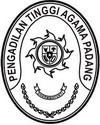 Nomor	: W3-A/  /PL.04/XI/2022            	      	                      21 November 2022Lampiran	: 1 (satu) berkasPerihal	: Permohonan Penerbitan SK Penghapusan                    Barang Milik Negara Berupa berupa Persediaan(DIPA Badilag)       	  Pada Pengadilan Agama Padang PanjangYth. Sekretaris Mahkamah Agung RIUp. Biro PerlengkapanJl. Medan Merdeka Utara 9-13J A K A R T AAssalamu’alaikum, Wr. Wb.	Memperhatikan surat Ketua Pengadilan Agama Padang Panjang nomor W3-A8/1927/PL/11/2022 tanggal 10 November 2022 perihal sama dengan pokok surat. Untuk itu sesuai dengan Peraturan Menteri Keuangan Nomor 83/PMK.06/2016 tentang Tata Cara Pelaksanaan Pemusnahan dan Penghapusan Barang Milik Negara,kami mohon kiranya Bapak dapat menerbitkan Surat Keputusan penghapusan Barang Milik Negara berupa Persediaan DIPA Badilag pada Pengadilan Agama Padang Panjang, sebagai bahan pertimbangan terlampir dikirimkan :Fotokopi SK Panitia Pemusnahan dan Penghapusan Barang Milik Negara berupa Persediaan DIPA Badilag;Berita Acara Pemusnahan Barang Milik Negara;Foto berwarna Barang Milik Negara yang akan dihapuskan dan foto pemusnahan.	Demikian kami sampaikan, atas perhatian dan kerjasamanya  diucapkan terima kasih.					Wassalam,Plt.Ketua Pengadilan Tinggi Agama Padang Drs.Bahrul Amzah,M.H.NIP.195810201989031003Tembusan :Ketua Pengadilan Agama Padang Panjang